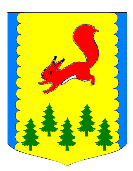 КРАСНОЯРСКИЙ КРАЙПИРОВСКИЙ МУНИЦИПАЛЬНЫЙ ОКРУГПИРОВСКИЙ ОКРУЖНОЙ СОВЕТ ДЕПУТАТОВРЕШЕНИЕОб установлении срока рассрочки оплаты приобретаемого субъектами
малого и среднего предпринимательства арендуемого ими недвижимого
имущества, находящегося в муниципальной собственности, при реализации
преимущественного права на приобретение такого имущества.В соответствии с Федеральным законом от 06.10.2003 № 131-ФЗ «Об общих принципах организации местного самоуправления в Российской Федерации», на основании пункта 1 статьи 5 Федерального закона от 22.07.2008 № 159-ФЗ «Об особенностях отчуждения недвижимого имущества, находящегося в государственной или в муниципальной собственности и арендуемого субъектами малого и среднего предпринимательства, и о внесений в отдельные законодательные акты Российской Федерации», Закона Красноярского края от 24.07.2007 N 209-ФЗ "О развитии малого и среднего предпринимательства в Российской Федерации", руководствуясь Уставом Пировского муниципального округа, Пировский окружной Совет депутатов РЕШИЛ:Установить срок рассрочки оплаты приобретаемого субъектами малого и среднего предпринимательства арендуемого ими недвижимого имущества, находящегося в муниципальной собственности Пировского муниципального округа, при реализации преимущественного права на приобретение такого имущества, составляет 5 лет.2. Признать утратившим силу Решение Пировского районного Совета депутатов от 13.12.2018 №37-227р «Об установлении срока рассрочки оплаты приобретаемого субъектами малого и среднего предпринимательства арендуемого ими недвижимого имущества, находящегося в муниципальной собственности, при реализации преимущественного права на приобретение такого имущества».3. Контроль за исполнением данного Решения возложить на постоянную комиссию по жизнеобеспечению, благоустройству, сельскому и лесному хозяйству.4. Решение вступает в силу после его официального опубликования в районной газете «Заря».Председатель Пировского	                                Глава Пировского                                                                                     окружного Совета депутатов                                 муниципального округа______________Г.И. Костыгина                            _____________А.И. Евсеев25.03.2022 г.с. Пировское№ 20-218р